Publicado en 28080 el 04/02/2013 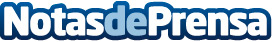 Regalos personalizadosNo sabemos que regalar en bodas, bautizos, comuniones o incluso en san valentín. Un gran listado de ideas se puede presentar y solo elegir para que ese día sea el mas especial.Datos de contacto:mariamNota de prensa publicada en: https://www.notasdeprensa.es/regalos-personalizados Categorias: Celebraciones http://www.notasdeprensa.es